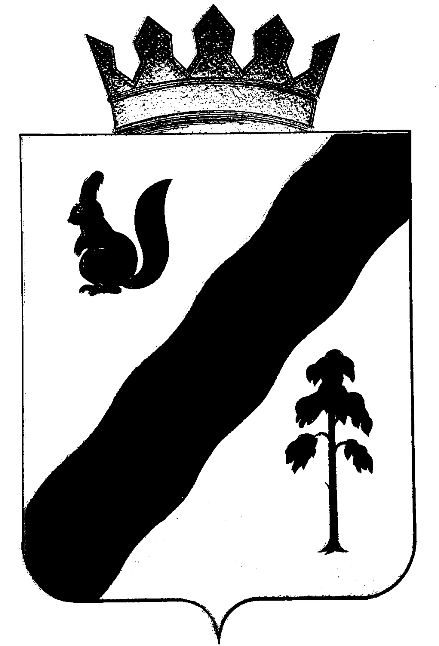 П О С Т А Н О В Л Е Н И ЕАДМИНИСТРАЦИИ ГАЙНСКОГО МУНИЦИПАЛЬНОГО ОКРУГАПЕРМСКОГО КРАЯ06.10.2021	                      № 888  В соответствии с постановлением администрации Гайнского муниципального района от 21.07.2014 года № 404 «Об утверждении порядка разработки, реализации и оценки эффективности муниципальных программ Гайнского муниципального района»,       администрация Гайнского муниципального округа ПОСТАНОВЛЯЕТ:   1.Внести в муниципальную Программу «Повышение эффективности управления муниципальными финансами в Гайнском муниципальном округе», утвержденную постановлением администрации Гайнского муниципального района от 18.12.2017 года № 642-245-01-08 следующие изменения:1.1. В паспорте программы:позицию: изложить в следующей редакции:1.2. абзацы первый и второй пункта 6 «Объемы бюджетных ассигнований  по источникам финансирования программы»:«Объем бюджетных ассигнований на реализацию Программы предусмотрен  за счет средств бюджета Гайнского муниципального округа и составит в общей сумме  38059,0  тыс. рублей, в том числе:в 2018 году -    5834,1 тыс.рублейв 2019 году -   5774,6 тыс.рублейв 2020 году -   6530,3 тыс.рублейв 2021 году -   6640,0 тыс.рублейв 2022 году -   6640,0 тыс. рублейв 2023 году -   6640,0 тыс. рублей  изложить в следующей редакции:«Объем бюджетных ассигнований на реализацию Программы предусмотрен  за счет средств бюджета Гайнского муниципального округа и составит в общей сумме  38039,0  тыс. рублей, в том числе:в 2018 году -    5834,1 тыс.рублейв 2019 году -   5774,6 тыс.рублейв 2020 году -   6530,3 тыс.рублейв 2021 году -   6620,0 тыс.рублейв 2022 году -   6640,0 тыс. рублейв 2023 году -   6640,0 тыс. рублей1.3. В приложении 2 «Перечень мероприятий, объемы и источники финансирования»: 1.3.2. в пункте 1  задачи 5: «Обеспечение реализации программы», основного мероприятия «Обеспечение деятельности функциональных органов по реализации программы»:позицию: изложить в следующей редакции:2.Настоящее постановление вступает в силу с момента подписания и распространяется на правоотношения с 09.07.2021 года.И.о. главы муниципального округа - главы администрации Гайнского муниципального округа                                                                           Л.М. ЦырдяОбъемы бюджетных ассигнований         по источникам финансирования программыОбъем бюджетных ассигнований на реализацию Программы предусмотрен  за счет средств бюджета Гайнского муниципального округа и составит в общей сумме 38059,0 тыс. рублей, в том числе:в 2018 году - 5834,1 тыс.рублейв 2019 году - 5774,6 тыс. рублейв 2020 году - 6530,3 тыс.рублейв 2021 году - 6640,0 тыс.рублейв 2022 году - 6640,0 тыс. рублейв 2023 году - 6640,0 тыс.рублейОбъемы бюджетных ассигнований         по источникам финансирования программыОбъем бюджетных ассигнований на реализацию Программы предусмотрен  за счет средств бюджета Гайнского муниципального округа и составит в общей сумме 38039,0 тыс. рублей, в том числе:в 2018 году - 5834,1 тыс.рублейв 2019 году - 5774,6 тыс. рублейв 2020 году - 6530,3 тыс.рублейв 2021 году - 6620,0 тыс.рублейв 2022 году - 6640,0 тыс. рублейв 2023 году - 6640,0 тыс.рублей1.Кадровое и финансовое обеспечение для решения задач по реализации муниципальной программы36160,65744,15771,46525,16040,06040,06040,0Финансовое обеспечение программы, всего38059,05834,15774,66530,36640,06640,06640,01.Кадровое и финансовое обеспечение для решения задач по реализации муниципальной программы36140,65744,15771,46525,16020,06040,06040,0Финансовое обеспечение программы, всего38039,05834,15774,66530,36620,06640,06640,0